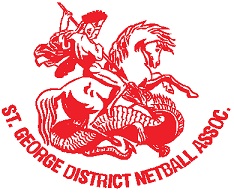 Club and Team Name:	_____________________________________		Division: _____________________________Can Play Into: __________________________________________________________________________________________*DOB only required for Junior and NetSetGO teams.	Name:Name:Name:Name:Name:Name:DOB:DOB:DOB:DOB:DOB:DOB:Name:Name:Name:Name:Name:Name:DOB:DOB:DOB:DOB:DOB:DOB: